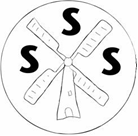 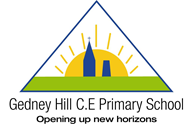 Our ValuesCourage              CreativityPeaceTrustForgivenessJusticeThankfulnessCompassionFriendshipHopeTruthfulnessHumilityGenerosityReverence & RespectWisdomPerseveranceServiceResponsibility